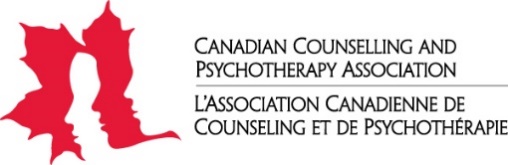 Publications Order form  NOTE - Please print or type					      	GST Registration #13121 2979 RT0001Method of payment:  	Cheque*:	Credit Card: MasterCard  	Visa          American Express 
Credit Card #: _________________________________________	Expiry Date: _______/________Name (please print) : ______________________________________ CVS : ____________________Signature: ___________________________________________		Date: ________________________*If you are sending a cheque, please contact CCPA at reception@ccpa-accp.ca for accurate shipping charges. Options for submitting completed form:1. Email form to reception@ccpa-accp.ca.2. Print and fax form to: 613-237-9786 3. Print and mail form to:	6-203 Colonnade Rd S	Ottawa, ON, K2E 7K3
CCPA is committed to providing a safe, healthy and respectful working environment for its employees, expressly free from discrimination, bullying and harassment. CCPA strives to provide its members with the best services possible but in doing so will not tolerate abusive, aggressive nor disrespectful language or behaviour towards our staff or our members. Name Organization Organization Mailing AddressMailing AddressMailing AddressMailing AddressCity City ProvincePostal CodePostal CodePhone  Phone  Email Email CCPA Member? CCPA Member? CCPA Member? YesYesNo No No If Yes, Member # If Yes, Member # If Yes, Member # ProductMember PriceQuantity(Max. 1)General PriceQuantityTotal Price*Please note that shipping charges will be added to the final priceEthics-Based Issues and Cases$49.95$55.95CCPA Standards of Practice$10.00$14.00CCPA Code of Ethics $3.00$3.00Supervision of Counselling and Psychotherapy Handbook$25.00$30.00Clinical Supervision of the Canadian and Psychotherapy Profession Manual$59.95$65.95Handbook of Counselling and Psychotherapy in Canada$59.95$65.95Sub-Total:Shipping (To be completed by CCPA Staff):Shipping (To be completed by CCPA Staff):Shipping (To be completed by CCPA Staff):Shipping (To be completed by CCPA Staff):Shipping (To be completed by CCPA Staff):Grand Total:Grand Total:Grand Total:Grand Total:Grand Total: